Igitabo cy’Ibyakozwe n’Intumwa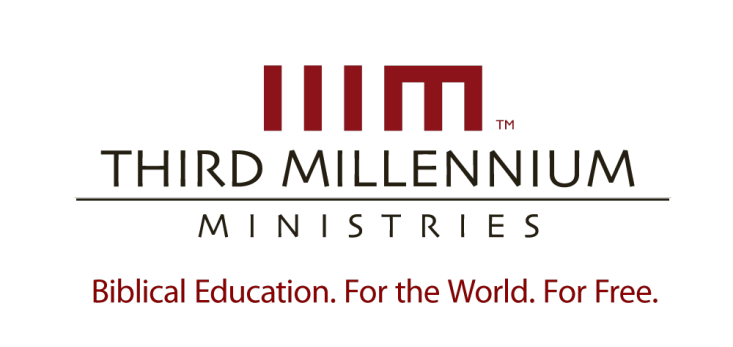 © 2012 by Third Millennium MinistriesAmabwiriza yose agomba kubahirizwa.  Nta gice cyizi nyigisho kigomba kwongera gukorwa mu buryo ubwo aribwo bwose  hagamijwe inyungu, uretse, gukoresha amagambo make mu rwego rwo kuzivugurura, ibitekerezo cyangwa kuzigisha udafite uruhushya  rwabazanditse , Third Millennium Ministries, Inc., P.O. Box 300769, Fern Park, Florida 32730-0769..                             IBYEREKEYE Third Millennium MinistriesWatangiye 1997, Third Millennium Ministries akaba ari umuryango wa Gikristo udaharanira inyungu wita ku gutanga Inyigisho za Bibliya ku Isi kandi ku Buntu. Mu gusubiza iki cyifuzo kinini mu rwego rw’isi, inyigisho z’ubuyobozi bwa  gikristo bushingiye kuri Bibliya,  turubaka imfashanyigisho zoroshye,inkunga, Gahunda y’ inyigisho mu mashusho zikoreshwa mu Manama ziri mu ndimi eshanu  (Icyongereza,Ikiyapani, Ikirusiya, Igishinwa cy’Abamadarini n’Icyarabu)  kandi zikwirakwiza ku buntu ku bazikeneye,cyane cyane abayobozi b’amatorero badashobora kubona  cyangwa  bagize amahirwe yo  kwiga mu buryo busanzwe. Amasomo yose yanditswe, ateguwe kandi asohoka ari kumwe, yanditswe mu buryo busa kandi bwemejwe n’Umuyoboro w’Amateka (History Channel)©. Ubu buryo ntagereranwa kandi budahenze bwo kwigisha abayobozi b’Itorero bwagaragaye ko ari ingenzi mu isi yose. Twahawe igihembo cyitiriwe Telly (Telly Awards) kubera gusohora amavidewo yigisha kandi  agaragara kandi izi gahunda z’ amasomo zigishwa mu bihugu birenze 150. Inyigisho za Third Millennium ziboneka mu buryo bwa DVD, inyandiko, urubuga nkoranyambaga, Ibiganiro bya Televiziyo binyuze ku cyogajuru (satellite) no mu biganiro binyuzwa Radiyo na Televisiyo.Ukeneye ibindi bisobanuro byerekeranye n’umurimo wacu n’ uko nawe wabigiramo uruhare wasura urubuga rwacu http: // thirdmill.org.IbirimoIntangiriro	1Ubwanditsi	1Ubutumwa bwiza bwanditswe na Luka 					2Uburyo Bweruye							2Uburyo buteruye							3Itorero rya mbere								3Imizingo y’ibitabo							4Abayobozi b’itorero rya mbere					4Isezerano rishya								5Ibirango	            						6Luka		            						6Imiterere y’amateka	7Ibihe										7Nyuma ya 70 mbere ya Yesu						8Mbere ya 70 mbere ya Yesu						8Abandikiwe ba mbere							9Tewofilo								9Abandikiwe muri rusange						10Imibanire n’abandi								10Ubwami bw’Abaroma							11Abayuda								12Amateka y’ibya Tewolojiya	14Isezerano rya kera								14Amateka								14Isirayel	i								16Ubwami bw’Imana								18Tewoloojiya ya Kiyuda						18Yohana Umubatiza							19Tewolojiya ya Gikristo						20Ubutumwa bwiza bwanditswe na Luka					21Yesu			            					22Intumwa								22Umwanzuro	24INTANGIRIRO Umwanditsi ukomeye w’Umudage, Ludwig Van Beethoven, aracyibukwa na n’ubu mu mateka y’ isi, bitewe n’ inyandiko z’indirimbo zirimo ubwenge no gufasha abantu. Nyamara n’ubwo indirimbo ze zibukwa cyane, hanibukwa ko uyu mwanditsi w’indirimbo yatangiye kubana n’ubumuga bwo kutumva akiri muto. Biranatangaje kumenya ko nyinshi mu ndirimbo zakunzwe Beethoven yanditse, yazanditse atabasha kumva na gato. Iyo umenye ayo mateka ya Beethoven nibyo birushaho kumva uburyo umurimo yakoze wari utangaje.Mu buryo bw’ ingenzi, ni uko gushima ibyo Beethoven yanditse ari nko kumushima ubwe. Si ikintu kigoye kubona uburyo Ibyanditswe bigaragazanya imbaraga ndetse n’umucyo ibyo Imana ihishura. Nyamara iyo tugerageje kumennya amateka y’abanditsi b’ibiri muri Bibiliya, isi yabo, ubuzima bwabo ndetse n’ intego zabo, uko dukunda Ibyanditswe birushaho kwiyongera.Iri niryo somo ryacu rya mbere mu nyigisho Igitabo cy’ Ibyakozwe n’ Intumwa. Muri izi nyigisho tuzareba ku gitabo cya mbere cy’Isezerano Rishya, ari cyo gikunda kwitwa Ibyakozwe n’Intumwa. Iri somo ubwaryo twaryise “Amateka y’ Ibyakozwe n’Intumwa”. Turaza rero  kureba mo bimwe mu bintu bidufasha gukunda kurushaho ibivugwa muri iki gitabo, mu buryo bwimbitse. Isomo ryacu riri burebe ibice bitatu  by’ ingenzi byaranze amateka y’ Ibyakozwe n’ intumwa. Icya mbere turabanza kureba ku bijyanye n’ ubwanditsi bw’ iki gitabo. Ubwa  kabiri turebe imiterere y’ amateka yacyo. Hanyuma icya gatatu turebe ku mateka ya Tewolojiya y’ iki gitabo. Reka dutangirane no kureba ku bijyanye n’ubwanditsi bw’ iki gitabo.UbwanditsiNk’ uko biri ku bindi byanditswe byose, igitabo cy’ Ibyakozwe n’ Intumwa cyahumetswe n’ Umwuka Wera. Nyamara kandi kuba cyarahumetswe n’Imana ntibikwiye gutuma twirengagiza nyir’ ukucyandika nubwo ari umuntu. Umwuka Wera niwe warinze Ibyanditswe bya mbere kugira ngo ntibibemo amafuti, nyamara kandi yakoresheje abantu, ibyiyumviro n’ intego zabo mu gihe cyo kwandika ibyo bitabo.	Ibyakozwe n’Intumwa ni igitabo cyitiriwe Luka, umwanditsi w’igitabo cya gatatu cy’ubutumwa bwiza. Nyamara kandi, haba ubutumwa bwiza yanditse cyangwa igitabo cy’Ibyakozwe n’Intumwa nyir’izina, nta na hamwe usanga izina rye rivugwa. Ubu rero tugiye kureba impamvu yitiriwe iki gitabo.	 Turi burebe ubwanditsi bw’ igitabo cy’Ibyakozwe n’Intumwa mu buryo butatu. Ubwa mbere, turagereranya igitabo cy’ Ibyakozwe n’Intumwa n’ubutumwa bwiza bwanditswe na Luka. Ubwa   kabiri, turagenzura amateka y’ Itorero rya Mbere n’ ubuhamya bwaryo ku bijyanye n’ ubwanditsi bwa Luka. Hanyuma ubwa gatatu, turebe ibiri mu Isezerano Rishya bigaragaza ko koko Luka ariwe wanditse iki gitabo. Reka duhere kubyo dushobora kumenya ku bwanditsi bw’igitabo cy’ Ibyakozwe n’ Intumwa tubikomoye mu butumwa bwiza bwa Luka.Ubutumwa bwiza bwanditswe na LukaIyo tugereranije igitabo cy’ Ibyakozwe n’Intumwa n’ igitabo cya gatatu cyo mu Butumwa Bwiza, hariho ibintu bibiri bikomeye bigaragaza ko ibi bitabo byombi byanditswe n’umuntu umwe.  Mu ruhande rumwe, hari aho bivugwa mu buryo bweruye ku buryo icyerekezo cy’ uwanditse kigaragara. Nyamara kandi hari n’ uburyo buteruye ahanini bujyanye n’ imyandikire umuntu ashobora kugenderaho akabona amahuriro muri ibi bitabo byombi. Reka duhere ku bimenyetso byeruye bigaragaza ko umwanditsi  w’ ibi bitabo byombi ari umwe.Uburyo bweruye Mu gitabo cy’Ibyakozwe n’intumwa 1:1, mu iriburiro ryacyo, tubona mo aya magambo:Tewofilo we: Muri cya gitabo cya mbere nanditse ibyo Yesu yabanje gukora no kwigisha byose. (Ibyakozwe n’intumwa 1:1) Muri iyi nyandiko umwanditsi yavuze ku gitabo cye cya mbere, bisobanura ko igitabo cy’Ibyakozwe n’Intumwa ari igitabo cye cya kabiri, cyangwa se igice cya kabiri cy’ibyo yanditse. Yanavuze kandi ko iki gitabo yacyandikiye umuntu witwa Tewofilo. Noneho umva ibindi bivugwa bisa nabyo muri Luka 1:1-4:Abantu benshi bagerageje kuringaniza igitekerezo cy’ imvaho cy’ ibyemewe natwe rwose nk’ uko twabibwiwe n’abahereye mbere bigitangira babyibonera ubwabo, kandi bakaba ari abigisha b’ ijambo ry’Imana. Nuko nanjye maze gukurirana byose mpereye kubya mbere nabonye ko ari byiza kubikwandikira uko bikurikirana wowe Tewofilo mwiza rwose, kugira ngo umenye ibyo wigishwa ko ari iby’ukuri. (Luka 1:1-4)Nanone ubona ko iyi nyandiko yongera ikavuga ku muntu witwa Tewofilo. Nyamara naho tubona avuga ku gitabo cyabanjirije iki.Ibi bitabo uko ari bibiri, Ibyakozwe n’ intumwa n’igitabo cya gatatu cy’Ubutumwa bwiza, byandikiwe umugabo witwa Tewofilo, hanyuma icy’Ibyakozwe n’intumwa cyo kivuga ko hari igitabo cyanditswe mbere yacyo. Ibi bimenyetso bigaragaza ko umwanditsi w’ibi bitabo nibura yanditse ibitabo cyangwa ibice bibiri by’inyandiko, aho ubutumwa bwiza bwanditswe na Luka ari igice cya mbere, hanyuma Ibyakozwe n’intumwa kikaba igice cya kabiri. Ndetse yemwe guhuzwa kw’ ibi bitabo uko ari bibiri, ni ukwari gusanzwe kumenyerewe mu banditsi bo mu gihe cya kera bandikaga ibitabo birenze kimwe. Urugero Yosefa, yanditse icyitwa Against Apion, igitabo gifite ibice bibiri, aho usanga mu bice byombi iriburiro ari rimwe.Ikirenze kuri ibi bimenyetso bigaragara, hariho ibindi bimenyetso biteruye bigaragara hagati y’igitabo cya gatatu mu butumwa bwiza ndetse n’igitabo cy’Ibyakozwe n’intumwa, bigaragaza ko ibi bitabo byombi byanditswe n’umuntu umwe. Abanditsi batandukanye b’Isezerano Rishya bagaragaje ibimenyetso by’uburyo ibi bitabo uko ari bibiri bifite icyo bihuriyeho. Igihe dufite kiratwemerera  kuvuga muri make gusa, uburyo hariho ibimenyetso bitari mu buryo bweruye bigaragaza aho ibi bitabo bihuriye.Uburyo buteruye Nk’uko twabibonye muri Luka 1:1-4 havuga ko umwanditsi yari yararebye ku bintu bitandukanye kugira ngo yandike uru rwandiko yandikiye Tewofilo. Ntibikwiye gutangaza rero kumenya ko benshi mu bigisha b’Ijambo ry’Imana n’abandi bahanga bagaragaje ko hari amahuriro mu myandikire y’ibi bitabo uko ari bibiri. Hari kandi amahuriro no mu miterere y’ibi bitabo. Ibi bitabo byanditse mu buryo bw’imiseruko, kandi iyo miseruko yose isa n’ireshya, kandi ugasanga ingano y’iyo miseruko isa n’iri ku rwego rumwe.	Ikirenze ibi, hariho n’amahuriro ashingiye ku irangabihe rya buri kimwe muri ibi bitabo. Ari igitabo cy’Ibyakozwe n’Intumwa n’ Ubutumwa Bwiza bwanditse na Luka, byombi bivugwamo igihe gisa n’ikingana. Hari ibivugwaho kandi mu buryo bumwe muri ibi bitabo uko ari bibiri. Nk’ urugero rumwe, iki gitabo cy’ Ubutumwa Bwiza kivuga uko Yesu yafashwe, agacirwa urubanza, akababazwa, akicwa, ariko akagira insinzi i Yerusalemu, umurwa mukuru w’ i Buyuda, aho ubutegetsi bwose bwari bufite ibyicaro n’ubutware.  Kubw’ibyo rero igitabo cy’ Ibyakozwe n’ Intumwa kigera ku mwanzuro wacyo kivuga ku rugendo rwa Pawulo agana i Roma, hatangizwa gufatwa no gufungwa kwe, gushyirwa mu rukiko, kubabazwa kwe, nyamara kigasoza kivuga ku nsinzi ye yo gukomeza gukwirakwiza ubutumwa bwiza mu murwa mukuru w’icyo gihe.Icyiyongeyeho, ni uko ibi bitabo bisa kuko byose bibara inkuru imwe. Dushobora gutekereza ko hari ibyari byitezwe mu butumwa bwiza Luka yanditse byabashije gusohora ari uko igitabo cy’Ibyakozwe n’intumwa kimaze kwandikwa. Urugero, mu gitabo cya Luka, umwizerwa Simiyoni yavuze ko Yesu azaba urumuri rw’abanyamahanga. Umva amagambo yavuze muri Luka 2:20-32:Kuko amaso yanjye abonye agakiza kawe, ako witeguye mu maso y’abantu bose, kuko umucyo uvira amahanga no kuba ubwiza bw’ ubwoko bwawe bw’Abisiraheli. (Luka 2:30-32)Umurimo wa Yesu mu Butumwa Bwiza bwa Luka ugaragaza agakiza k’ Imana ndetse n’amasezerano yayo ku Bisirayeli. Nyamara mu gitabo cy’ Ibyakozwe n’ Intumwa niho tubona gusohora k’ ubuhanuzi buvuga ko Yesu yagombaga kuba umucyo w’abanyamahanga mu buryo bwuzuye. Izi n’ izindi ngero nyinshi bigaragaza ihuriro hagati y’ izi nkuru ebyiri zivuga ibyo gucungurwa, kandi izi nkuru zombi zivuga intego imwe yo kwizera.  Ibi bintu izi nkuru zihuriyeho kandi bitugarageriza ko ibi bitabo byombi byanditswe n’umwanditsi umwe.Itorero rya mbereUbwo tumaze kureba bimwe mu bihuriweho n’igitabo cy’ Ibyakozwe n’ Intumwa ndetse n’ Ubutumwa Bwiza bwa Luka, dushobora noneho kureba ku bimenyetso byagaragajwe n’ab’ Itorero rya Mbere. Kuva mu kinyejana cya kabiri kugeza mu kinyejana cya kane mbere ya Yesu, ab’itorero rya mbere bahamya ko Luka, uwagendanaga na Pawulo, ariwe wanditse Ubutumwa Bwiza bwa Luka ndetse n’igitabo cy’ Ibyakozwe n’intumwa. Turareba muri make ku bimenyetso mu buryo bubiri. Icya mbere turareba ku mizingo y’ ibitabo bya Bibiliya n’ ivuga ku byerekeye Bibiliya. Icya kabiri turareba kubyo Abayobozi b’Itorero rya Mbere banditse bavuga ku bwanditsi bwa Luka. Reka duhere ku bimenyetso tubona mu mizingo y’ibitabo yanditswe kera.Imizingo y’ibitaboUmuzingo w’igitabo witwa Papyrus75 , wavumbuwe mu mwaka wa 1952 muri Egiputa. Wari wanditse ku mfunzo, kandi muri wo harimo zimwe mu nyandiko z’Isezerano Rishya. Iki gitabo gishobora kuba cyaranditswe ahagana mu 175 kugeza 200 nyuma ya Yesu, kandi iki gitabo cyarimo igice kinini cy’Ubutumwa Bwiza bwa Luka n’ ubwa Yohana. Hagati mu nyandiko z’ubu butumwa bwiza uko ari bubiri hari handitsemo ubusobanuro bw’ ibivugwa. Nyuma yo kwanzura ubutumwa bwiza nk’uko bwanditswe na Luka, muri uyu muzingo w’igitabo harimo aya magambo “euangelion kata Loukan” asobanura ngo: “Ubutumwa Bwiza nk’uko bwandistwe na Luka” hanyuma amagambo akurikira aya akavuga ati “euangelion kata Ioannan,” cyangwa se “Ubutumwa Bwiza bwanditswe na Yohana”. Ibi bikaba bisobanura ko ibyanditswe bibanziriza ayo magambo byari ubutumwa bwiza bwanditswe na Luka. Kuva mbere byizerwaga ko igitabo cya gatatu mu butumwa bwiza cyanditswe na Luka. Kandi ukurikije ibi, uyu muzingo ugaragaza ko Luka ari nawe mwanditsi w’Ibyakozwe n’ Intumwa.Icya kabiri, hari igice cy’igitabo cyitwa Muratorian Fragment, cyanditswe ahagana 170 nyuma ya Yesu kugeza mu 180,  iki kikaba ari igitabo cyatangaga urutonde rw’ibitabo byo mu Isezerano Rishya byemerwaga nk’ ibitabo byahumetswe n’Imana n’ab’Itorero rya Mbere. Nyuma y’uko iki gitabo cyemeza ko Luka ariwe wanditse igitabo cya gatatu cyo mu Butumwa Bwiza, kibivuga cyeruye yuko ari nawe wanditse igitabo cy’ Ibyakozwe n’ Intumwa. Mu mirongo yacyo ya 34 kugeza kuwa 36, tuhasanga aya magambo:Nyamara ibikorwa by’ intumwa zose byanditswe mu gitabo kimwe…Luka yahuje ibintu byose bitandukanye byabaye ku bantu abireba.Ibi bisobanura ko mu kinyejana cya kabiri, byizerwaga ko Luka ari we wanditse igitabo cy’Ibyakozwe n’intumwa kandi bimwe mu byo yanditse yarabyiboneye n’amaso ye. Icya gatatu, hari igitabo cyitiriwe Anti-Marcionite, iri rikaba ari iriburiro ry’ubutumwa bwiza, ryanditswe ahagana mu 160 kugeza mu 180 nyuma ya Yesu, kivuga kuby’ubwanditsi bwa Luka muri aya magambo:Luka ayobowe n’ Umwuka Wera, yanditse ubu butumwa bwiza.. Nyuma uwo Luka nyine yandika igitabo cy’ Ibyakozwe n’ Intumwa.Ku birenze  ibi bimenyetso dukura mu mizingo y’ibitabo yanditswe mu bihe bya kera, tunafite n’ ubuhamya bw’abayobozi b’itorero ba mbere bugaragaza ko Luka ariwe mwanditsi w’igitabo cya gatatu cy’ubutumwa bwiza ndetse n’igitabo cy’Ibyakozwe n’intumwa. Abayobozi b’ Itorero rya Mbere.Umwe mu bakuru b’itorero Irenaeus, wabayeho ahagana mu 130 kugeza 202 nyuma ya Yesu, yizera ko Luka ariwe wanditse igitabo cya gatatu cy’ubutumwa bwiza. Mu byo yanditse mu gitabo cye Against Heresies(Kurwanya inyigisho z’ubuyobe), igitabo cya 3 igice cya 1, igika cya 1, yanditse agira ati:Luka wagendanaga na Pawulo, yanditse mu gitabo ubutumwa bwabwirijwe nawe.Aha Irenaeus avuga ku gitabo cy’ Ibyakozwe n’ Intumwa nk’ igitabo kibara inkuru z’ ibyabwirijwe na Pawulo. Amagambo ye ni ay’ingenzi kuko inzobere mu by’amateka zivuga ko uyu mwanditsi yari afite amakuru y’ imvaho kubyo Luka yanditse byose. Mu gitabo cye cya 5, stromata, cyangwa se utuntu n’utundi, yanditse mu magambo ye agira ati:Luka mu gitabo cy’Ibyakozwe n’Intumwa yavuze ko Pawulo yabwiye abo mu Atenayi ati ‘ Bagabo bo mu Atenayi, ndabona ko muri abantu bakomeye cyane kuby’ imigenzo”Hanyuma umwanditsi Tertullian, wabayeho ahagana 155 kugeza 230 nyuma ya Yesu, yanditse amagambo mu gitabo cye Against Marcion (Ibivuguruza Marisiyo), igitabo cya 4, igice cya kabiri, mu magambo ye yaravuze ati:Mu ntumwa zose, Yohana na Matayo bateye ukwizera muri twe… Luka na Mariko batuvugururamo uko kwizera. Aha Tertullian avuga ko igitabo cya gatatu cy’Ubutumwa Bwiza cyanditswe na Luka.            Icya nyuma, umwe mu banyamateka bakomeye bo mu itorero, Eusebius, wanditse ahagana mu mwaka wa 323 nyuma ya Yesu, yavuze ko Luka ariwe mwanditsi w’igitabo cy’Ibyakozwe n’ Intumwa, mu gitabo cye cya 1, Ecclesiastical History (Amateka y’ Itorero), igice cya 5, igika cya 3. Dore uko yavuze:Luka yavuze ibintu bitandukanye mu Byakozwe n’Intumwa.	 Icyiyongeye kuri ibi bihamya, ntibyatangaza ko Luka ariwe wanditse igitabo cy’Ibyakozwe n’Intumwa ndetse n’igitabo cya gatatu cy’ubutumwa bwiza, kabone n’aho atabarwaga mu ntumwa za Yesu. Bitewe n’ ibimenyetso bimeze bitya, twizera tudashidikanya ko ab’itorero rya mbere batashoboraga kwitirira Luka izi nyandiko bamubeshyera, ahubwo ibyo bavuze byari ukuri: Ko Luka ari we mwanditsi w’ igitabo cya gatatu cy’ Ubutumwa Bwiza ndeste n’igitabo cy’ Ibyakozwe n’ Intumwa.Isezerano rishya.  Kugeza ubu tumaze kubona ko hari impamvu zifatika zo kwemeza ko Luka ari umwanditsi w’ibi bitabo uko ari bibiri, ubutumwa bwiza bwa Luka ndeste n’Ibyakozwe n’intumwa, kandi tunabona ko n’itorero ribihamya. Noneho reka turebe ibindi bintu dushobora kubona mu Isezerano Rishya Luka yaba yaragizemo uruhare.Ibi bintu byo turabireba mu buryo bubiri. Ubwa mbere, turaza kureba ku birango tubona mu Isezezerano rishya birimo abanditsi batavugwa amazina. Icya kabiri turi buze kugereranya ibi birango n’ amakuru dusanzwe dufite kuri Luka ubwe. Reka dutangire tureba kuri bimwe mu birango.IbirangoNk’uko twabivuze mbere, umwanditsi w’Ibyakozwe n’ Intumwa ntabwo yigeze yivuga mu izina. Bigaragara ko atashatse kwivuga mu izina ahubwo akavuga irya shebuja Tewofilo. Muri Luka 1:3 yaragize: “Nanjye ubwanjye nabonye ko ari byiza kwandika…” no mu gitabo cy’Ibyakozwe n’ Intumwa 1:! Yaravuza ati: “Mu gitabo cyanjye cya mbere.nanditse”. Uyu mwanditsi bigaragara ko shebuja yandikiraga yari amuzi. N’ubwo ibi ntacyo byatwaye Tewofilo, ariko byateye abaje gusoma izi nyandiko nyuma kwibaza ibibazo bitandukanye.Ikindi ariko,hariho ibintu bitandukanye Isezerano Rishya rijya ritubwira kuri uyu mwanditsi. Icya mbere, ntiyari intumwa ya Yesu. Biranashoboka ko yizeye Yesu nyuma y’uko asubiye mu ijuru. Tega amatwi ibivugwa twakuye mu butumwa bwiza bwa Luka 1:1-2Abantu benshi bagerageje kuringaniza igitekerezo cy’ imvaho cy’ ibyemewe natwe rwose nk’uko twabibwiwe n’abahereye mbere bigitangira babyibonera ubwabo, kandi bakaba ari abigisha b’ ijambo ry’ Imana. (Luka 1:1-2)Igihe umwanditsi yavugaga ko bimwe mubyo yanditse yabishyikirijwe, byari ukuvuga ko atari ibintu we ubwe yiboneye. Mu yandi magambo ntiyabonye ubuzima n’ imibereho bya Yesu.Icya kabiri, ururimi rw’ikigiriki rwakoreshejwe muri Luka ndetse no mu byakozwe n’intumwa rugaragaza ko umwnditsi wanditse ibyo bitabo yari umuntu wize. Byinshi mu bitabo byo mu iIsezerano Rishya byanditse mu mvugo rusange ndetse hanakoreshejwe ikigiriki kitarimo ubuhanga cyane. Nyamara igitabo cya Luka n’ Ibyakozwe n’ Intumwa bigaragaza imikoreshereze y’ururimi itarimo imvugo ya giseseka.Icya gatatu, igice cya kabiri cy’Ibyakozwe n’ Intumwa kigaragaza ko umwanditsi yari umwe mu bantu ba bugufi bagendanaga na Pawulo mu ngendo ze. Mu bice bibanza ho uwandikaga yasaga n’ ubara inkuru we atarimo. Nyamara guhera ku gice cya 16 mu gitabo cy’Ibyakozwe n’Intumwa, umwanditsi usanga yivuga ubwe mu nkuru, akoresha amagambo nka “twe”. Mwene izi mvugo dushobora kuzisanga mu bice by’Ibyakozwe n’intumwa 16:10-17; 20:5-15; 21:1-18; na 27:1-28:16. Ibi bice bigaragaza ko umwanditsi yari kumwe na Paulo mu ngendo ze z’ubutumwa, kuva i Kayizariya ajya i Roma.Ubwo tumaze kureba bike mu birango bivuga ku mwanditsi, Tugiye kureba uburyo ibi birango bihuye n’ibyo dusanzwe tuzi kuri Luka.Luka            Reka na none twongere turebe ku bintu dusanzwe tuzi ku mwanditsi w’ubutumwa bwiza bwa Luka ndetse n’Ibyakozwe n’intumwa: Ntiyari intumwa ya Yesu. Agaragara nk’umuntu wari warize cyane. Kandi yari umuntu wagendanye na Pawulo mu ngendo ze z’ ubutumwa. Ese aya makuru twayagereranya dute n’ibyo dusanzwe tuzi kuri Luka? Icya mbere, Luka ntiyari intumwa. Intumwa nizo zafashije mu gutangiza itorero, zikoresheje ubutware zahawe mu izina rya Yesu,  zikaririnda kwandura no kwangizwa. Kandi nk’uko tubibona mu gitabo cy’ Ibyakozwe n’intumwa 1:21-22, intumwa zagombaga kuba zaratojwe na Yesu ubwe. Nyamara Luka we ntiyigeze ahura na Yesu amaso ku maso, kandi nta na rimwe yigeze yiyitirira ubutware intumwa zari zifite. Ahubwo, we yari umwizerwa ushyigikiye umurimo wa Pawulo mu ngendo ze z’ubutumwa. Yari umugaragu w’ intumwa, cyangwa tubivuze mu mvugo ya Pawulo ubwo yandikiraga Filemoni, yari “umukozi mwene data”.Icya kabiri, biragaragara ko Luka yari umuntu wize. Dushobora kubihera ku byanditswe mu gitabo cy’Abakolosayi 4:14, aho Pawulo yavuze kuri Luka nk’umuntu wize ubugeni. N’ubwo icyo gihe ibijyanye n’ubuganga bitari byagafashe ishusho nk’iyo bifite muri iyi minsi, nyamara byasabaga ko umuntu aba yarize kugira ngo abashe gukora uyu mwuga. Icya gatatu, Luka yari umuntu wagendanaga na Pawulo mu ngendo ze. Intumwa Pawulo yavuze ko Luka yagendanye nawe mu gitabo cy’Abakolosayi 4:14; 2 Timoteyo 4:11; Filemoni 1:24 	Ikijyanye n’ ubwanditsi bw’ iki gitabo dushobora kubivuga muri make muri ubu buryo. Hariho ibimenyetso byinshi bishingiye ku mateka bigaragaza ko Luka ari we mwanditsi w’ igitabo cy’ Ibyakozwe n’Intumwa. Luka ndeste  n’ Ibyakozwe n’ Intumwa byanditswe n’ umwanditsi umwe. Ibimenyetso bigaragara mu b’ Itorero rya Mbere bigaragaza ko Luka ariwe mwanditsi w’ Ibyakozwe n’ Intumwa. Dushingiye kuri ibi bimenyetso, dufite uburenganzira bwo kuvuga ko Luka ari we wanditse igitabo cya gatatu cy’ubutumwa bwiza ndeste n’igitabo cy’Ibyakozwe n’ Intumwa. Kandi dukwiye guhora twibuka ko Luka yari afite ubushobozi buhagije bwo kugira ubumenyi ku bijyanye n’ibyo yanditseho.IMITERERE Y’AMATEKAUbwo tumaze kureba ibijyanye n’ubwanditsi bwa Luka, dushobora noneho kureba ku miterere ishingiye ku mateka y’Ibyakozwe n’ Intumwa. Ese ni ryari Luka yanditse iki gitabo? Ese yacyandikiye nde?       Turi kugenzura ibijyanye n’amateka y’ Ibyakozwe n’ Intumwa, turaza kureba ku bintu bitatu. Icya mbere, turaza kureba ku gihe iki gitabo cyandikiwemo, dusubiza ikibazo kibaza igihe iki gitabo Luka yacyandikiye. Icya kabiri, turaza kureba ababwirwaga ba mbere, igihe iki gitabo cyandikwaga.  Icya gatatu turebe ikijyanye n’ imibanire n’abandi yari hagati y’ababwirwaga. Kureba kuri ibi biraza kudufasha kumenya intera yari hagati ya Luka ndetse n’ ibyo yanditseho. Ibi kandi biri budufashe gusobanukirwa byimbitse kandi byuzuye, umumaro ubutumwa bwiza bwagize ku bantu bo mu kinyejana cya mbere  nyuma ya Yesu. Reka duhere ku gihe iki gitabo cyandikiwe.IgiheN’ ubwo  ibijyanye n’ igihe iki gitabo cyandikiwe bivugwaho ukwinshi, mu buryo rusange, dushobora gushyira ibitekerezo by’abasesenguzi b’Isezerano Rishya mu bice bibiri. Kimwe ni uko bamwe bavuze ko igitabo cya Luka cyanditswe nyuma yo gusenya urusengero rw’I Yerusalemu ahagana muri 70 nyuma ya Yesu. Abandi ariko, bakavuga ko cyaba cyaranditswe mbere yo gusenyuka k’urusengero rwa Yerusalemu. Mbere ya 70 nyuma ya Yesu. Ibyabaye mu mwaka wa 70 nyuma ya Yesu byari akaga gakomeye mu mateka y’Abayuda, ninayo mpamvu mu gihe turi kuvuga kuby’ ibihe tugomba kwifashisha iki gihe nka kimwe mu birango. Tugiye kureba kuri buri kimwe muri ibi bitekerezo, duhereye kucy’abavuga ko igitabo cya Luka gishobora kuba cyaranditswe nyuma y’umwaka wa 70 nyuma ya Yesu.Nyuma y’ umwaka wa 70 Nyuma ya Yesu Abahanga bamwe bavuga ko Ibyakozwe n’intumwa byanditswe nyuma ya 70 NK bashingira ibiterezo byabo ku bintu bitandukanye tugiye kurebaho. Benshi bavuga ko umutima ukomeye ndetse n’ishyaka usanga muri iki gitabo bigaragaza ko cyanditswe mu bihe bya za 80 kugeza muri 90. Muri iyi mitekerereze, ibivugwa mu Byakozwe n’Intumwa ubona biri mu buryo butagaragaza umutima ukomeye ku buryo bidashobora kuba byaranditswe mbere y’akaga gakomeye. Nyamara kandi kwita cyane kuri ibi bitekerezo byasa no kwirengagiza ko n’ubundi itorero ryari mu gihe gikomeye rihanganye n’ibibazo bitandukanye ari ibiri mu itorero mo imbere yemwe no hanze yaryo.Ahanini benshi mu bizera ko Ibyakozwe n’ Intumwa byanditswe nyuma ya 70, bashingira ko bimwe mu bisangwa muri iki gitabo byishingikirije ku nyandiko y’ umunyamateka w’Umuyuda witwa Yozefa.. Inyandikko zifite agaciro mu zo Yozefa yanditse zanditswe nyuma y’umwaka wa 79 NK kandi ntizari zakamamara mbere y’umwaka wa 85 NK. Bityo rero abizera ko Ibyakozwe n’intumwa byishingikirije ku nyandiko z’umunyamateka Yozefa, banzura bavuga ko iki gitabo cyaba cyaranditswe nyuma y’umwaka wa 79 kandi bikaba bishoboka ko ari mu bihe bya nyuma by’umwaka wa 85 nyuma ya Yesu.N’ubwo abashyigikira iki gitekerezo bagaragaje ibimenyetso bitandukanye bigaragaza ihuriro hagati y’ igitabo cy’Ibyakozwe n’Intumwa ndetse n’icy’umunyamateka Yozefa, twe turavuga ku bintu bine gusa bavuzeho. Icya mbere havugwa umugabo Tewuda, umwigomeke w’umuyuda ushobora kuba yaravuzwe mu gitabo cya 20 cya Yosefa cyitwaga Antiuitie mu gika cya 97s. Icya kabiri, Ibyakozwe n’intumwa 5:37 havuga iby’umwigomeke Yuda w’umunyagalilaya, nawe ugaragara mu gitabo cya 2 igika cya 117 ndetse na 118, mu gitabo Yozefa yanditse cyitwa Jewish Wars, no mu gitabo cye cya 18 igika cya mbere kugeza ku cya 7, ari cyo gitabo cye cya Antiquities. Icya gatatu ni umwigomeke wundi witwa Umunyegiputa dusanga mu Byakozwe n’ Intumwa 21: 38 nawe ushobora kuba agaragara mu gitabo cya 2 igika cya 261 kugeza kuri 263 cya Yozefa, ari cyo Intambara za Kiyuda(Jewish Wars), ndetse no mu gitabo cya 20 igika cya 171 mu gitabo yanditse cyitwa Ibyakera( Antiquities). Icya kane, benshi mu basobanuzi bavuze ko uburyo urupfu rwa Herode rusobanurwa mu gitabo cy’Ibyakozwe n’Intumwa 12:19-23 bwishingikirza ku busobanuro buboneka mu gitabo cya 19 igika cya 353 Yozefa yanditse cyitwa  Ibyakera(Antiquities).Naho umubare w’abafite iyi myumvire waba ari munini, dukwiye kuvuga ko n’aho hari ibisa mu byanditswe na Luka mu Byakozwe n’ Intumwa ndetse n’ibyo Yozefa umunyamateka yanditse, ibi ntibivuga ko inyandiko za Luka zishingikiriza na gato kubyo uyu munyamateka w’Umuyuda yanditse. Unarebye usanga uburyo Luka asobanura ibintu mu Byakozwe n’Intumwa butandukanye n’uburyo uyu munyamateka asobanura ibyo yanditse. Ubu rero ikigaragara ni uko igitabo cy’Ibyakozwe n’Intumwa gishobora gusa kuba kivuga amateka ari rusange ku buryo isōko yayo cyaba cyarayihuriyeho n’umunyamateka Yozefa ariko nta kindi kirenze icyo. Ikirenze kuri iki na none, iyo tuvuze ibya Tewuda, tuba tuvuga izina rusange cyane. Biranashoboka kandi ko baba ari abantu babiri bafite amazina ahuye.Mbere y’umwaka wa 70 nyuma ya Yesu	 Ibindi bitekerezo bivugwaho ni uko igitabo cy’Ibyakozwe n’Intumwa cyaba cyaranditswe mbere yo gusenyuka kw’i Yerusalemu mu mwaka wa 70 nyuma ya Yesu. Hariho ibimenyetso byinshi bishyigikira iki gitekerezo ariko twe turi buze kwibanda gusa ku biri budufashe kugera ku mwanzuro usoza iki gitabo cy’ Ibyakozwe n’Intumwa.Umva ibivugwa mu mirongo ibiri ya nyuma mu gitabo cy’Ibyakozwe n’Intumwa 28:3031. Aha Luka yandikaga amagambo avuga kuri Pawulo:Amara imyaka ibiri itagabanije mu icumbi rye bamucumbikiyemo kujya atanga ibiguzi. Yakiraga abaje kumusura bose. Akababwiriza iby’ubwami bw’Imana akigisha Yesu Kristo ashize amanga rwose, kandi nta wamubuzaga. (Ibyakozwe n’Intumwa 28:30-31).Igitabo cy’Ibyakozwe n’Intumwa kirangira kivuga ku nkuru za Pawulo ari mu nzu aho yari afungishijwe ijisho i Roma, avuga ubutumwa bwa Kristo ashize amanga. Iri soza ry’inyandiko rigaragaza neza ko iki gitabo cyanditswe mbere y’umwaka wa 70 nyuma ya Yesu.Icya mbere igitabo cy’Ibyakozwe n’Intumwa ntikivuga ku bintu by’ingenzi byabaye mu mwaka wa 64 mbere ya Yesu, ubwo Luka yasobanuraga umurimo wa Pawulo. Mu mwaka wa 64 nyuma ya Yesu, Nero yabeshyeye Abakristo ko batangije umuriro muri Roma atangira kubica. Byaba ari ibintu bitangaje igitabo cy’Ibyakozwe n’Intumwa kiramutse cyirengagije amateka y’Itorero akomeye atyo niba koko cyaranditswe mu gihe ibyo bintu byari biri kubaho.Ikindi, bitekerezwa ko Pawulo yaba yarishwe mu gihe Nero yarenganyaga Abakristo, ahagana muri 65 nyuma ya Yesu, cyangwa nyuma gato yaho. Iyo Ibyakozwe n’Intumwa biba byaranditswe muri iki gihe ntihari kubura kuvugwamo iby’urupfu rwa Pawulo, ariwe muntu uvugwa cyane muri iki gitabo. Icya gatatu, igihe urusengero rw’Abayuda i Yerusalemu rwasenywaga mu mwaka wa 70 nyuma ya Yesu, byagize ingaruka mu mibanire y’Abayuda n’Abanyamahanga mu Itorero. Igitabo cy’Ibyakozwe n’ Intumwa cyavuze ku bijyanye n’ imibanire y’abantu n’abandi ahantu hatandukanye. Aha urebye uburyo ntacyo bivugwaho, keretse wenda iki gitabo kibaye cyarirengagije ko gusenyuka kwa Yerusalemu kwabayeho.Dushingiye ku bimenyetso nk’ibi ngibi, birakwiye ko umuntu yafata umwanzuro ko Luka yarangije kwandika igitabo cy’Ibyakozwe n’intumwa mu gihe Pawulo yari afungiye i Roma ahagana mu mwaka wa 60 kugeza mu wa 62 nyuma ya Yesu, akaba ari nayo nkuru ya nyuma y’amateka ivugwa muri icyo gitabo.Abandikiwe ba mbere	 Tumaze kumenya ibijyanye n’ibihe iki gitabo cyaba cyarandikiwemo, reka turebe ku kindi kirango cy’amateka y’Ibyakozwe n’intumwa. Abantu ba mbere Luka yandikiye. Gusobanukirwa abantu Luka yashakaga kugezaho aya makuru y’iki gitabo, ni iby’ingenzi mu kudufasha kugisobanukirwa.Turaza kureba ku bantu bandikirwaga bwa mbere ubwo iki gitabo cyandikwaga mu buryo bubiri.Ubwa mbere, turareba uko iki gitabo cyatuwe umugabo Tewofilo mu buryo bweruye. Ikindi turaza kureba uburyo iki gitabo gishobora kuba cyaranarebaga abantu benshi muri rusange. Reka duhere kuri Tewofilo ariwe musomyi wa mbere w’ibyanditswe na Luka.TewofiloUburyo Luka yatangiye iyi nyandiko bugaragza ko Tewofilo yari Shebuja, akaba ari nawe wahaye uburenganzira inyandiko ye. Nk’uko twabibonye muri Luka 1:3 no mu Byakozwe n’intumwa 1:1, Luka yatuye inyandiko ye Tewofilo. Ikirenze kuri ibi, muri Luka 1:3. Luka yise Tewofilo, ukundwa. Iri jambo mu kigiriki ni kratistos akaba ari ijambo rigaragaza icyubahiro. Ibi byatumye benshi mu bizera bavuga ko Tewofilo ashobora kuba yari shebuja wa Luka kandi akaba yari umutunzi cyane.Nyamara imibanire ya Luka na Tewofilo yari irenze iy’ubuhake n’ubutware. Uko Tewofilo yarushijeho gusoma ibyanditswe muri iki gitabo byarangiye ahindutse umwigishwa wa Luka. Iyi mibanire ya Luka na Tewofilo dushobora kuyisanga mu byo Luka yanditse mu butuwa bwiza.	 Muri Luka 1:3-4, tuhasanga aya magambo:Nuko nanjye maze gukurirana byose mpereye kubya mbere nabonye ko ari byiza kubikwandikira uko bikurikirana wowe Tewofilo mwiza rwose, kugira ngo umenye ibyo wigishwa ko ari iby’ukuri. (Luka 1:3-4).  Nk’uko tubibona muri iyi nyandiko, iki gitabo cya Luka cyandikiwe kugira ngo Tewofilo abashe gusobanukirwa neza ibyo yigishwaga. Tubishyize muri make, twavuga ko Luka yanditse kugira ngo yigishe Tewofilo.         Tumaze kureba uburyo Luka yagaragaje mu buryo bweruye Tewofilo nk’uwo yandikiye bwa mbere, reka tunarebe abandi Luka yandikiraga mu buryo bwagutse.Abandikiwe muri rusange	Duhereye kubyo dusoma mu bindi bice by’Isezerano Rishya tubona ko itorero ryo mu kinyejana cya mbere muri rusange ryari rifite ibibazo bimwe bisa n’ibyo Luka yagiye avugaho mu gitabo cy’Ibyakozwe n’intumwa. Amateka Luka yavuzeho harimo ivangura hagati y’Abayuda n’abanyamahanga ndetse n’intambara zariho zishingiye ku buyobozi, bamwe bavuga bati ndi uwa runaka abandi bati ndi uwa runaka. Ibyo yavuze byanarebaga ibijyanye n’inyigisho z’ibinyoma. Yanavuze ku ntambara yari hagati y’ Itorero n’ubutegetsi bwariho. Yongeye kwibanda ku bibazo abagore hamwe n’abakene bahuraga nabyo. Iki gitabo kivugwa ku kubabazwa, kurenganywa, no gushyirwa mu nzu z’ imbohe. Ibyakozwe n’Intumwa bivuga kuri ibi bibazo bijyanye n’imyizerere, ubuzima mbamutima ndeste n’ibibazo by’ubuzima rusange kuko ibi ari byo bintu Itorerro muri rusange icyo gihe ryahanganaga nabyo.	Kuva Luka yarahisemo kwandika ibintu byagutse bingana gutya, biragaragara ko yari yiteze ko ibyo yanditse bizasomwa n’abantu benshi batandukanye. Yari agamije gufasha Tewofilo hamwe n’Itorero ryose muri rusange guhangana n’ibibazo bahuraga nabyo mu buzima bw’icyo gihe.Ibijyanye n’imibanire n’abandi 	Ubwo twamaze kureba ibijyanye n’igihe cyo kwandikwa kw’iki gitabo ndetse n’abo cyandikiwe, reka turebe ku kintu cya gatatu: Ibijyanye n’ imibanire n’abandi yo mu byanditswe na Luka, uko ibintu byari biri igihe iki gitabo cyandikwaga. Nitubasha gusobanukirwa imbaraga z’ibyariho mu mibanire n’abantu mu gihe Luka yandikaga iki gitabo, turarushaho gusobanukirwa neza ibijyanye n’ibyo yanditse muri rusange.	Tugiye kureba ibiranga imibanire n’abandi yariho muri icyo gihe cy’itorero rya mbere, mu kinyejana cya mbere, mu buryo bubiri: icya mbere ni ubutware n’ubuyobozi Abaroma bari bafite, hanyuma icya kabiri, ni imibanire mishya itorero ryaje kugirana n’Abayuda. Reka dutangire tureba kuby’ubutegetsi bw’Abaroma.Ubwami bw’Abaroma	Mu gihe Luka yandikaga igitabo cy’Ibyakozwe n’intumwa, igice cyose cyo ku Nyanja ya Mediterane cyari cyarigaruriwe n’Abaroma, baranacyagura cyane ku buryo bagezaga imbibe zabo ku hari Ubwongereza bwa none, amajyaruguru ya Afurika ndetse n’igice kimwe cya Aziya. Mu bihe by’itorero rya mbere, ubu butegetsi bwari bugikura, burushaho kwigarurira abantu benshi bakaza mu buhake bwabwo. Uko barushagaho gukora ibyo, byatumaga kwamamara kw’amatwara n’imyizerere ya Kiroma kurusho gukura mu bantu.Nta gushidikanya ahantu hose Uburoma bwari bwarigaruriye, bwari bwarahakwije amatwara yabwo mu bijyanye na Politiki ndetse n’ubukungu. Kimwe mu bintu Politiki y’Abaroma yashyiraga imbere kwari uguharanira amahoro n’umutekano mu matware yabo, ariko bakoresheje gushyira igitugu ku butegetsi basanze.Ubutegetsi bw’uduce babaga bigaruriye bwahabwaga uburenganzira bwo kugumya gutwara, nyamara Abaroma nibo bihitiragamo uwo bashaka ko ayobora, akanayobora munsi y’ukwaha kwabo. Urugero, igitabo cy’Ibyakozwe n’intumwa kivuga ku batware babiri b’i Kayizariya ari bo Feligisi na Fesitusi, aribo bayoboraga agace kose k’i Yudeya n’i Kayizariya. Izindi nshingano z’aba batware uretse kwaka imisoro, babaga banashinzwe kusigasira amahoro ndetse n’imibanire myiza mu bice by’amatware y’Abaroma bari bashinzwe kuyobora.Ubu butware kandi nibwo bwayoboraga mu bijyanye n’umuco na Politiki binyuze mu gukwirakwiza abaturage b’Abaroma muri buri gace ubu bwami bwigaruriraga.Akenshi iyo Uburoma bwamaraga kwigarurira agace, bwahitaga buhitamo ahantu muri ako gace bugomba gutuza abantu babwo babaga bavuye mu gisirikare cyabwo. Ibi byatumaga muri buri gace gafashwe n’ubutegetsi bw’Abaroma habonekamo abaturage b’Abaroma bahatuye, bigatuma n’amahame ya Kiroma yo gufata ubuyobozi no gutegeka iby’imibanire n’abandi aho batuye ashobora gushyirwa mu bikorwa. Iki nicyo gituma igitabo cy’Ibyakozwe n’intumwa usanga kivuga ku bantu baturukaga i Roma inshuro nyinshi. No mu nkuru za mbere nk’iya Pantekote, dusoma mu gitabo cy’ Ibyakozwe n’intumwa 2:10-11 ko hariho abashyitsi bari baje baturutse i Roma (barimo Abayuda ndetse n’abandi bari biyeguriye idini ya Kiyuda). Ikindi kandi umutware w’ingabo w’Abaroma uvugwa mu Ibyakozwe n’intumwa 10, yagize umumaro munini mu kwamamaza ubutumwa bwiza.Ikindi kandi, imico yari isanzwe aho yari yarigaruriwe n’imirimo Abaroma bakoreshaga abantu babo muri rusange, nibo bakoraga imihanda, bakubaka amazu ndetse n’amahuriro rusange y’abantu. Iyi miyoborere y’Abaroma niyo ifasha gusobanukirwa uburyo Pawulo n’abo bajyanaga babashije kujya mu ngendo zabo z’ubutumwa nta nkomyi. Intumwa nazo zajyaga zikoresha aha hantu hashyiriweho guhura kw’abantu benshi mu kuvuga ubutumwa, uko babaga bava mu duce tumwe bajya mu tundi.Ahanini imbaraga z’Abaroma bari bafite muri icyo gihe zari uguhindura idini ry’abantu babaga bari mu matware bayoboraga. Mu gihe cyo kwandika kwa Luka, hariho umuntu wari ukomeye kuruta abandi mu butware bw’Abaroma: Kayizari. Umwami w’abami Kayizari, ntiyabonwaga gusa nk’umutware ku bantu ahubwo, yanafatwaga nk’umucunguzi w’abantu be. Hakurikijwe itsindagiramatwara ry’Abaroma, bavugaga ko Kayizari ari we wakuye abantu mu makimbirane n’igihe cy’umwijima. Kwaguka k’ubutware bw’Abaroma kwagaragazwaga nko kwaguka kw’agakiza k’abaturage bari mu ntara z’Abaroma, bakiza abantu ingoyi y’abami bari basanzwe babayoboye babazana munsi y’ubutware bw’Abaroma bwabagiriraga neza.	Akenshi abantu babaga bamaze kwigarurirwa, bashoboraga kwemererwa gukomeza amadini yabo babaga basanganywe, nyamara basabwaga kwemera ko Kayizari ariwe mucunguzi wabo ndetse bakemera n’Imana z’Abaroma. Aha rero mu gihe cy’ikinyejana cya mbere benshi mu Bakristo n’Abayuda bagandukiraga ubutegetsi bw’Abaroma, Nyamara kandi benshi mu bayuda b’Abizerwa n’Abakristo bari baranze gufata Kayizari nk’umucunguzi w’abantu. Ubutegetsi bw’Abaroma bwari bwaremeye idini rya Kiyuda nk’icyo bitaga religio licita, cyangwa se idini ryemewe, kandi bahaga uburenganzira Abakristo ahashoboka- Nyamara kandi gukandamiza kwabo ntibivuga ko kutagerega kuri aya madini yombi.Binyuze mu kuyobora ubutegetsi bwariho, abaturage, imirimo ya rubanda, ubwami bw’Abaroma bwagerageje gukwirakwiza ,amatwara yabwo ahashoboka hose. Ubwo tumaze kureba ku bijyanye n’imibanire n’abandi mu gihe cy’ubutware bw’Abaroma n’uburyo ubutegetsi bw’Abaroma bwari bwarigaruriye abantu mu bice byinshi by’ubuzima, noneho twareba ibijyanye n’ibyo Luka yanditseho nabyo bireba imibanire n’abandi: Imibanire hagati y’Abayuda batizeraga Yesu ndetse n’ab’itorero rya mbere.AbayudaTuraza kureba ku mibanire y’Abayuda ndetse n’ Itorero rya mbere twibanze ku buryo bari bahuje mu buryo bwimbitse, kandi turi bunongere kureba ku kijyanye n’ ibyabatandukanyaga. Reka  dutangire tureba kubyo bari bahuriyeho.Itorero rya mbere ryari risangiye umurage n’Abayuda. Ni ibintu byagakwiye kuba bizwi na bose, ariko hari ubwo biba ngombwa kwiyibutsa ko Yesu yari Umuyuda, intumwa zose zari Abayuda, kandi benshi mu Itorero icyo gihe nabo bari Abayuda. Ntibyakabaye bitangaje rero ko imitekerereze y’abariho icyo gihe mu Itorero yari yiganjemo Abayuda bizerwa bari bagifite imyumvire itandukanye ku bijyanye na Mesiya wari kuzaza.Nk’uko bivugwa mu gitabo cy’Ibyakozwe n’Intumwa, abantu benshi bo mu itorero rya mbere bajyaga mu materaniro ku rusengero, cyangwa ma masinagogi bahujwe no gusangira ibyanditswe byera, ndetse kugira ngo barusheho kugumya kwizihiza  imihango ya Kiyuda. Urugero, tega amatwi amagambo ya Pwulo dusanga mu gitabo cy’Ibyakozwe n’intumwa 13:32-33:Natwe turababwira inkuru nziza y’Isezerano ryasezeranijwe ba sogokuru, yuko Imana ri twe yabisohorejemo twebwe abana babo ubwo yazuraga Yesu Kristo. (Ibyakozwe n’ Intumwa 13:32-33).Pawulo n’abo bagendanaga akenshi bihuzaga n’Abayuda basangaga mu masinagogi, bagakoresha imvugo nka “ba sogokuruza bacu” cyangwa bakavuga bibara nk’Abayuda nabo ubwabo.	 Ikindi kandi Itorero rya Mbere n’Abayuda bo muri icyo gihe bose bemeraga kandi bakayoborwa n’ibyanditswe bimwe. Mu gitabo cy’Ibyakozwe n’Intumwa, Abakristo bakoreshaga ibyanditswe iyo babaga bavuga ku bijyanye n’ukwizera kwabo babibwira Abayuda.Ibyakozwe n’intumwa 17:1-3: havuga uburyo Pawulo yakoresheje Ibyanditswe mu gusobanurira Abayuda ibya Kristo. Tega amatwi uko Luka yabivuze:Bagera i Tesalonike, hariho isinagogi y’Abayuda. Nuko Pawulo nk’uko yamenyereye yinjira muri bo ajya impaka nabo ku byanditswe ku masabato atatu. Abibasobanurira abamenyesha yuko Kristo yari akwiye kubabazwa, no kuzuka mu bapfuye, kandi ati: “ Yesu uwo mbabwira niwe Kristo”. (Ibyakozwe n’intumwa 17:1-3) Ikirenze kuri ibi, imibanire hagati y’Abayuda n’Abakristo ba mbere, yari ishingiye ahanini ku mibanire Abayobozi b’Abayuda bari bafitanye n’aAbakristo.Nk’uko tubibona mu gitabo cy’Ibyakozwe n’intumwa, ugushira amanga kw’itorero rya mbere mu kuvuga ubutumwa bwiza, byatumye bagirana amakimbirane n’abayobozi b’Abayuda. Ariko akenshi Abakristo ba mbere bemeraga Abayobozi b’Abayuda gusa bakanga keranya nabo iyo bashakaga kubabwira ibituma batubaha amategeko y’Imana.N’ubwo ariko Abayuda n’ab’itorero rya mbere bari bafite byinshi bahuriyeho, bari bafite ibintu batandukaniyeho kandi bigaragara.Icya mbere kandi cyari gikomeye ni uko Abakristo n’abatizera b’Abayuda batumvikanaga ku kijyanye n’uwo Kristo yari we ndetse n’umurimo we. Itorero ryavugaga ko Yesu yari Mesiya wari warasezeranijwe, akaba ayaratsinze urupfu kandi akaba ayari ari guhindura ibntu byose bishya, binyuze mu kuzuka kwe ava mu bapfuye. Nyamara kandi Abatizera b’abayuda bavugaga ko bidashoboka kubona umuntu wabambwe nk’igisambo bamwita Mesiya basezeranijwe. Uku kudahuza kwateye icyuho hagati y’Abayuda batizera n’Abakristo, cyaomeje kubaho na bugingo n’ubu.Icya kabiri ariko, n’ubwo Abayuda n’Itorero rya mbere bemeranyaga ku butware bwa Bibiliya ya Giheburayo, ntibemeranyaga ku busobanuro bwa Bibiliya cyane cyane ku kijyanye na Kristo. Itorero rya mbere ryizeraga ko ibyiringiro by’Abayuda biri muri Bibiliya ya Giheburayo ku bijyanye na Mesiya byari byarasohoreye muri Kristo, Nyamara Abayuda batizera ibyo ntibabyemeraga. Hariho ibice byinshi bitandukanye mu Bayuda byabaga bifite imyumvire itandukanye, nyamara muri ibyo bice byose nta na kimwe cyemeraga ko amasezerano yo kuza kwa Mesiya yasohoreye muri Yesu. Icya gatatu, Itorero rya Mbere n’Abayuda bo mu kinyejana cya mbere bari batandukaniye ku buryo babona abanyamahanga. Ahanini, Abayuda bakomeye ku mihango yabo ntibashoboraga kuba hamwe n’ Abanyamahanga. Nyamara ku runi ruhande hariho abanyamahanga batakebwe bakunze imyizerere ya Kiyuda bihuza n’Abayuda mu masinagogi yabo, Abo bakabita Abatinya Imana. Abatinya Imana bahabwaga icyubahiro kirenze icy’ abanyamahanga nyamara nabo ntabwo babaga bemerewe gufatwa kimwe n’abandi bayuda. Byarashobokaga ko abanyamahanga bemererwa kwinjira mu myizerere ya Kiyuda, ariko byabaga ngombwa ko hakorwa imihango myinshi irimo no kubatizwa ndetse no gukebwa hakiyongeraho gukurikiza amategeko n’ imihango ya Kiyuda.N’ubwo abo mu Itorero rya Mbere nabo batangiranye iyi mirebere ku kijyanye n’Abanyamahanga, bageze aho bemera ko abanyamahanga bakiriye Yesu biba bihagije ko nta yindi mihango bakwiye gukorerwa kugira ngo bakirwe mu Itorero. Binyuze mu guhishurirwa n’Umwuka wera ab’itorero rya mbere baje kwemera ko kwizera no kwatura Yesu ko ari umwami n’umukiza wawe, ukanabatizwa byari bihagije ku munyamahanga kugira ngo yakirwe mu itorero rya Gikristo. Bityo rero intumwa zibigira umurimo wazo kwamamaza ubutware bw’ubutumwa bwiza ku bantu bose, ndetse yuko Yesu ari umwami w’isi yose, ku bayuda ndetse n’abanyamahanga. Bemera ko impano z’abo bantu zose zikoreshwa mu gukura kw’itorero. Baje gusobanukirwa ko Imana yari iri gukoresha abanyamahanga kugira ngo isohoze ibyiringiro by’ubwami yari yarasezeranije abantu kuva mu Isezerano rya kera. Ibi rero byateje amakimbirane menshi hagati y’ab’ Itorero rya Mbere ndetse n’Abayuda batizeraga.Ubwo tumenye bimwe mu byaranze igihe Luka yandikaga iki gitabo, abo yacyandikiye, ndetse n’uko ibintu byari biri mu mibanire n’ abandi igihe yandikaga iki gitabo, bizadufasha cyane mu gihe tuzakomeza kwiga ibivugwamo. Bizadufasha kubona  ibibazo Luka yavuzeho, dusobanukirwe umuti wabyo, tubashe no kuwushyira mu bikorwa mu buzima bwacu ubwacu.Amateka ashingiye kuri TewolojiyaUbwo tumaze kureba iby’ubwanditsi bw’Ibyakozwe n’Intumwa, dushobora noneho kureba ku isomo ryacu rya gatatu, ibijyanye n’amateka ashingiye kuri Tewolojiya y’igitabo cy’Ibyakozwe n’Intumwa.Mu gihe turi kwiga ibivugwa mu gitabo cy’Ibyakozwe n’Intumwa, hari ibibazo byinshi bishingiye kuri tewolojiya bishobora kwibazwa. Ese Luka yigiye hehe imirebere ye ishingiye kuri Tewolojiya? Yahereye kuki ahitamo ibyo kuvuga mu gitabo cye n’ibyo yagombaga kureka? Ni ayahe mahame yamuyoboraga mu myandikire ye? Ibisubizo kuri ibi bibazo byose bishobora kuboneka mu mateka ya Luka ashingiye kuri Tewolojiya.Ikiganiro cy’ibya tewolojiya mu gitabo cy’Ibyakozwe n’ Intumwa kiragabanywa mu bice bitatu. Icya mbere turareba ku rufatiro rwa Tewolojiya ya Luka rushingiye ku Isezerano rya Kera. Icya kabiri turebe uburyo Tewolojiya ye yagiye ihabwa ishusho n’ibyo yizeraga ku bijyanye na Mesiya ndetse n’ubwami bw’Imana. Ikindi turebe uburyo Ubutumwa Bwiza bwanditswe na Luka, aricyo gitabo cya mbere yanditse muri Bibiliya, bushobora kudufasha gusobanukirwa ibivugwa mu Byakozwe n’Intumwa. Reka duhere ku rufatiro rw’igitabo cy’Ibyakozwe n’intumwa rushingiye mu Isezerano rya kera.Isezerano rya keraIsezerano rya Kera ryahaye ishusho Luka ku bijyanye n’ibyo yanditse, mu buryo nibura bubiri. Ubwa mbere, Luka yari umuntu witaye ku buryo Isezerano rya Kera ryavugaga ku mateka muri rusange. Icya kabiri, yafashwaga n’uburyo Isezerano rya Kera ryagaragazaga amateka y’Abisirayeli by’umwihariko. Reka turebe uburyo imirebere y’ Isezerano rya Kera ku mateka muri rusange byafashije Luka mu bijyanye na Tewolojiya ye.AmatekaMu gitabo cye cyakunzwe cyane cyitwa Ibitekerezo (Pensées), Umunyabitekerezo w’umukristo Blaise Pascal yavuze ku kuri gutatu abantu bagiye babona uko amateka yagiye atambuka. Icya mbere yavuze ku cyubahiro n’ubwiza bw’ibyaremwe, ibitangaza byuzuye isi bitewe n’uko ibyo Imana yaremye byose yabigize byiza. Ikindi yavuze ku ntambara hagati y’ubwiza ibyaremwe byahoranye ndetse  k’akaga no kwangirika kwabyo kuriho none. Icya gatatu, Pascal yavuze ku gucungurwa, ibyiringiro by’uko aka kaga gazakurwaho. Pascal yagabanyije ibigize isi mu bihe bitatu bitandukanye, icya mbere ni igihe cyo kuremwa ubwo byose byari byiza, icya kabiri ni igihe abantu bagwaga mu byaha, icya nyuma kikaba gucungurwa. Mu Byakozwe n’Intumwa, Luka yanditse ku bijyanye n’itorero mu buryo bugaragaza ibi bice uko ari bitatu.Turebe ku gihe cyo kuremwa kw’ibiriho. Mu Itangiriro igice cya mbere, Imana yari yateguye isi ku buryo iba ijuru rya kabiri. Yatunganije ibiri mu isanzure, itegura ingobyi ya Edeni, iyishyiramo umuntu, uwo yaremye mu ishusho yayo, hanyuma itegeka umuntu kubyara akororoka maze akuzura isi, akayitwara ahereye muri Edeni kugera ku mpera zayo. Muri make Imana yari yateguye aho umugambi wayo w’ubwami uzagukira ku isi.Ubumenyi Luka yari afite kuri uyu mugambi uvugwa mu Isezerano rya kera bugaragara ahantu henshi muri iki gitabo. Urugero ni mu bice 4:24-30, aho Petero na Yohana bavuga ku kurema kw’Imana nk’ikimenyetso cy’ubutware bwayo ku isi yose. Mu gice cya 14:15-17, Pawulo na Barinaba bavuga ku kurema kw’Imana nk’itangiza ry’umugambi wayo wo gushyira ubutware bwayo ku isi. Umva amagambo Pawulo yavuze mu Ibyakozwe n’intumwa 17:24-27, muri Atenayi:Imana yaremye isi n’ibiyirimo byose, iyo kuko ariyo mwami w’ijuru n’isi…Kugira ngo bashake Imana ahari babashe kuyibona bakabakabye, kandi koko ntiri kure y’umuntu wese muri twe. (Ibyakozwe n’Intumwa 17:24-27).Nkuko tubisanga muri iyi nkuru, ubutumwa bwa Pawulo bwaheraga kera ku kuremwa. Imana ni umwami waremye isi n’ibiyirimo byose. Yayiremye mu buryo abantu bayirimo bazajya bayishaka, bakayibona. Ubutumwa bwa Pawulo mu gihe cy’umurimo we yaheraga ku mugambi w’Imana yari ifitiye ibyo yaremye byose. Ashyira uku kuri mu byo yanditse, Luka yagaragaje ko ikijyanye no kuremwa kw’ibiriho aricyo cyafashije ubumenyi bwe mubyo yanditse.	Mu buryo bumwe kandi kuba Luka yari azi ko abantu baguye mu cyaha byamufashije gushyiraho ururfatiro rw’inyigisho yatanze muri iki gitabo. Nk’uko tubizi mu Itagiriro ibice 3 tubona ko nyuma y’uko Imana irema umuntu Adamu na Eva bayicumuyeho barayigomera. Ingaruka ibi byagize rero zari ingaruka zikomeye cyane. Nk’uko tubibona mu Isezerano rya Kera, umuntu yari afite umumaro w’ingenzi mu isi yose, ku buryo kugwa mu cyaha kwe kwateye isi n’ibiyiriho byose kugwa mu muvumo no kwangirika gukomeye.Luka yavuze ku bijyanye n’ingaruka icyaha cyazanye ku isi ahantu henshi hatandukanye mu gitabo cy’ Ibyakozwe n’ Intumwa. Tubona ibimenyetso byo kugwa mu cyaha kwa muntu mu butumwa bwa Petero mu bice 2:38 no muri 3:19 mu gihe intumwa zireguraga imbere y’urukiko mu bice 5:29-32, mu magambo ya Pawulo yabwiraga Abefeso mu bice 20:18-35, ndetse no mu magambo ya Pawulo imbere y’umwami Agiripa mu Ibyakozwe n’intumwa 26:20.Igitabo cy’Ibyakozwe n’Intumwa kigaragaza ko buri kintu cyose mu byaremwe, yaba ubukungu, politiki, ndetse n’ Itorero ubwaryo, cyagezweho n’akaga gaturuka ku gukora icyaha kwa muntu.Kubw’icyo rero, ibyo Luka yandika mu Ibyakozwe n’ Intumwa bigaragaza ko ubutumwa bwe butari bushingiye gusa ku bumenyi bw’Isezerano Rishya ahubwo yari azi n’ ibyo mu Isezerano rya Kera, kandi yari asobanukiwe umugambi wo gucungurwa uvugwa muri ryo. N’ubwo icyaha cyanduje izi kikanayangiza mu buryo bukomeye cyane, Luka yari asobanukiwe ko Imana itaretse isi ngo igende ibeho nta byiringiro.Isezerano rya kera rivuga ko Imana yahoze n’ubundi irokora abantu icyaha kuva ku munsi umuvumo wacyo winjiraga mu isi. Nyamara kandi abahanuzi bo mu Isezerano rya kera nabo bahanuye umunsi icyaha n’umuvumo wacyo bizavira mu isi by’iteka ryose. Nk’uko Luka yanditse mu gitabo cye cy’Ibyakozwe n’intumwa, yagiye agaragaza kenshi ko yizera ko gucungurwa ingoyi y’icyaha n’imbaraga zacyo abantu bagombaga kubigeraho binyuze mu murimo wa Yesu Kristo ku isi. Ibi ni ibintu bigaragara mu gitabo cy’Ibyakozwe n’Intumwa cyose.Tuvuze gusa ahantu hake, ibi tubisanga mu butumwa Petero yatanze mu bice 2:21-40, mu kwiregura kw’intumwa imbere y’abanyarukiko, mu bice 5:29-32; amagambo yavuzwe na malayika kwa Koloneriyo mu bice 11:14; amagambo Pawulo yavugiye mu isinagogi y’ab’i Pisidiya mu bice 13:23, ukwiregura kwa Petero imbere y’ab’inteko y’i Yerusalemu mu bice 15:7-11 ndeste no mu magambo yavuzwe na Pawulo na Sila imbere y’umurinzi w’imbohe w’i Filipi mu bice 16:30-31.Mu gihe dusoma ibyanditse mu gitabo cy’Ibyakozwe n’Intumwa, tugomba iteka guhora twibuka ko ibyo Luka yanditse byose akenshi yabishingiraga ku bumenyi yari afite ku mateka avugwa mu Isezerano rya Kera. Iki nicyo cyatumaga yaravugaga ku byabaye mu gihe cyo mu kinyejana cya mbere ariko akabihuza n’amateka yo kuremwa kw’ibiriho, gusubira inyuma kwa muntu, ndetse no gucungurwa kuzanwa na Kristo.   Noneho ubwo tumaze kureba ku mirebere y’ Isezerano rya Kera ku bijyanye n’amateka muri rusange, reka turebe ku mateka ya Isirayeli by’umwihariko. Tunarebe uburyo ibyo Luka yanditse byishingikirije cyane ku mateka y’iki gihugu mu buryo bwihariye.Isirayeli             Hariho uburyo bwinshi butabarika umuntu yagaragarizamo ko Luka yishingikirije ku mateka ya Isirayeli mu myandikire ye. Nyamara kugira ngo tubashe gutanga ingero, twe turavuga gusa ku bintu bitatu dusanga mu mateka ya Isirayeli: Imana guhitamo Aburahamu, Kuva mu gihe cya Mose, ndeste no gushyiraho ubwami bwa Dawidi. Reka duhere ku buryo guhitamo Aburahamu kw’ Imana kwigishije Luka byinshi mu mateka.           Itangiriro 12:1-3 hagaragaza uburyo Imana yahisemo Aburahamu kugira ngo abe se w’igihugu kidasanzwe. Aha niho dusoma amagambo agira ati:Uwiteka ategeka Aburahamu ati “va mu gihugu cyanyu usige umuryango wanyu n’inxu ya so, ujye mu gihugu nzakwereka. Nzaguhindura ubwoko bukomeye,  nzaguha umugisha, nzogeza izina ryawe, uzabe umugisha. Kandi nzaha umugisha abakwifuriza umugisha,  kandi uzakuvuma nzamuvuma, kandi muri wowe nimo imiryango yose yo mu isi izaherwa umugihsa. (Itangiriro 12:1-3).	Nk’uko tubibona muri iyi mirongo, Imana  yahamagariye kujya mu gihugu yamusezeranije kubw’ impamvu ebyiri.           Impamvu ya mbere ni uko Aburahamu yagombaga kuba se w’ igihugu gikomeye, akamenyekana, kandi akakira imigisha myinshi yo mu buryo bw’umubiri ndetse no mu buryo bw’umwuka. Imigisha ya Aburahamu ndeste no ku  bamukomokaho yari ikimenyetso kigaragaza ko hakiriho ibyiringiro by’agakiza, kabone n’aho isi yaguye mu byaha.Ku rundi ruhande ariko umuhamagaro Imana yahaye Aburahamu warenze kuba uwe n’ abamukomokaho gusa. Binyuze muri Aburahamu abantu bose bo mu isi bagombaga guhabwa umugisha. Aburahamu n’ abamukomokaho bagombaga kuba umuyoboro w’imigisha ku miryango yose y’abatuye isi.	Izi mpamvu ebyiri Imana yahitiyemo Aburahamu zibandwaho cyane mu byo Luka yanditse mu gitabo cy’ Ibyakozwe n’Intumwa. Ku ruhande rumwe, Luka yavugaga ku buryo imigisha y’agakiza yaje ku Bisirayeli, abakomoka kuri Aburahamu ku mubiri, ibi bikaba byari ugusohoza isezerano ry’Imana ku bamukomokagaho.Nyamara ku rundi ruhande Luka yavuze ku buryo Abakristo b’Abayuda bazanye ubutumwa bwiza ku banyamahanga. Ibihe byinshi mu gitabo cy’ Ibyakozwe n’ Intumwa, Luka yagiye avuga ko Abayuda nka ba Filipo, Petero, Pawulo na Barinaba bajyanye ubutumwa bwiza mu bihugu by’abanyamahanga. Ibi kandi nabyo byasohoje isezerano ry’Imana yari yahaye Aburahamu.         Ikindi, ni uko imirebere ya Luka mu gitabo cy’Ibyakozwe n’Intumwa yagaragazaga uburyo yari asobanukiwe ibijyanye n’isano hagati ya Mose ndetse n’ Itorero rya Gikristo. Nk’uwo Imana yatumye, Mose yayoboye Abisiraheli abakura mu buretwa bwa Egiputa, aha igihugu cyose amategeko y’ Imana, kandi ababwira ko Imana ibashakaho ko bayitondera. Kandi muri ayo mategeko Mose anahanura ko umunsi umwe Imana izohereza umuhanuzi nkawe, kugira ngo abashe gucungura abantu abakura mu bubata bw’ icyaha. Kandi nk’uko Luka yabigaragaje, uyu muhanuzi waje ari nka Mose, yaje kuba Yesu. Umva amagambo yavuzwe na Sitefano mu bice 7:37-39 mu gitabo cy’Ibyakozwe n’intumwa:Mose niwe wabwiye Abisiraheli ati “ Kandi Imana izabahagurukiriza umuhanuzi muri bene wanyu umeze nkanjye. Kandi Mose niwe wari mu Itorero ryo mu butayu na marayika wavuganiye nawe ku musozi wa Sinayi, kandi yari kumwe na ba sogokuruza, niwe wahawe amagambo y’ubugingo yo kuduha. Ba sogokuruza banze kumwumvira ahubwo bamusunikira hirya basubira muri Egiputa mu mitima yabo  (Ibyakozwe n’intumwa 7:37-39).Dushingiye ku byo Sitefano yavugaga,Yesu yari we muhanuzi Mose yahanuye. Kwanga Yesu rero byasobanuraga kwanga ibyo Mose yigishije ndestse n’ amategeko yose muri rusange, nk’uko Abisirayeli ba kera babigenje. Kugira ngo umuntu abe yiyemeje neza gukurikiza ibyo Mose yigishije byasabaga ko na Yesu amwemera.          Reba uburyo Luka yavuze muri make amagambo Pawulo yabwiye Abayobozi b’Abayuda Mu gitabo cy’ Ibyakozwe n’intumwa 28: 23:Bamusezeranya umunsi, bamusanga ari benshi mu nzu bamucumbikiyemo, arabasobanurira, ahamya ubwami bw’ Imana abemeza ibya Yesu, abikuye mu mategeko ya Mose no mu byahanuwe, ahera mu gitondo ageza nimugoroba. (Ibyakozwe n’ Intumwa 28:23).Kuri Pawulo ndeste n’abandi bo mu Itorero kwemera ibyo Mose yigishaga mu mategeko cyari cyo kintu cy’ ingenzi ku muntu ushaka kwakira Kristo. Ibi kandi nabyo byahaye ishusho ibyo Luka yanditse.Icya gatatu, Luka yafashijwe cyane n’ubuyro Isezerano rya kera ryavugaga ku bijyanye n’ ubwami bwa Dawidi. Byari kugorana kubona ikindi kintu kivugwa mu Isezerano rya kera cyari gufasha mu myandikire ya Luka nk’inkuru zijyanye no gushiyira inzu ya Dawidi ku ngoma ya Isirayeli by’iteka ryose.. Uko Isirayeli yagendaga ikura igahinduka ubwami bugari, mu Isezerano rya kera, Imana yahise mo umuryango wa Dawidi kugira ngo ariwo uhora ku bwami bw’Abisirayeli mu bihe by’iteka ryose. Nyamara Isezerano rya Kera rinavuga uburyo inzu ya Dawidi yagombaga kwagura ubutware bwayo bukagera ku isi yose no mu mahanga yose.Dore uko tubisoma muri Zaburi 72:8, 17:Azatwara ahereye ku Nyanja ageze ku yindi kandi ahereye kuri rwa ruzi ageze ku mpera y’ isi. Izina rye rizahoraho iteka ryose, izina rye rizahamaho izuba rikiriho, abantu bazisabira umugisha wo guhwana nawe, amahanga yose azamwita umunyehirwe. (Zaburi 72: 8, 17).Nkuko bigaragazwa muri iyi mirongo, byagombaga guca mu bakomoka kuri Dawidi no kuri Aburahamu, isi yose igahabwa umugisha. Nyamara Dawidi si we wenyine wagombaga gusohoza aya masezerano. Nyamara ahubwo umwe mu bamukomokaho niwe wagombaga kuzana ubwami bw’amahoro ndetse n’imbabazi ku isi yose.Mu gitabo cy’Ibyakozwe n’Intumwa, Luka hakuye byinshi muri ibi byiringiro abantu bari bafitiye inzu ya Dawidi. Yari asobanukiwe ko Yesu yari mwene Dawidi kandi akaba ariwe umwami wagombaga kwagura ubwami bwe bukarenga n’ i Yerusalemu bukagena no kumpera z’isi.Urugero tega amatwi amagambo yavuzwe na Yakobo igihe yari ari kwisobanura imbere y’inteko i Yerusalemu, mu Byakozwen’intumwa 15:14-18:Simoni abatekerereza uko Imana yatangiye kugenderera abanyamahanga, kubatoranyamo ubwoko bwo kubaha izina ryayo, amagambo y’abahanuzi ahura n’ibyo nk’uko byanditswe ngo: “Hanyuma y’ibyo nzahindukira nongere nubake inzu ya Dawikdi yaguye, nzasana ahasenyutse hayo nyihagarike, kugira ngo abantu basigaye bashake Uwiteka kandi n’abanyamahanga bose bitirirwe izina ryanjye. Niko Uwiteka avuga ariwe ukora byo  byose abimenye uhereye kera. (Ibyakozwe n’intumwa 15:14-18).Aha Yakobo yavuze ku byanditswe mu gitabo cya Amosi 9:11-12, aho Amosi yahanuye ko Imana izongera ikabyutsa ingoma ya Dawidi kandi ikamuha ubutware mu mahanga yose. Mu buryo bugaragara Yakobo yabonaga ko gusohozwa k’uyu mugambi kwagombaga guca mu iyamamaza ry’ubutumwa bwiza kugera no mu bihugu by’abanyamahanga. Ubutware bwa Yesu yari abushyize hejuru cyane, kandi akaba yari ari kwigarurira isi binyuze mu kubwiriza ubutumwa abantu bo mu banyetorero, yagura ubwami kuva i Yerusalemu kugeza no ku mpera z’isi yose, nk’uko byari byarahanuwe mu Isezerano rya kera.Luka yanashakaga ko abasomyi be basobanukirwa ko Yesu yari we wa wundi wasezeranijwe na Aburahamu, uwo Mose yahanuye kandi akaba ari we mwami wa nyuma ukomoka mu muryango wa Dawidi.Ubwami bw’ImanaUbwo tumaze kureba uburyo ibyo Luka yanditse byishingikirizaga ku Isezerano rya kera, tugiye noneho kureba uburyo Isezerano ry’ubwami bwa Mesiya ryafashije mu myandikire y’igitabo cy’Ibyakozwe n’Intumwa mu bijyanye na Tewolojiya yacyo.Ikiganiro cyacu kiri buze kuvuga ku bintu bitatu. Icya mbere turi burebe kuri Tewolojiya ya Kiyuda yari yaramamaye mu bihe byo mu kinyejana cya mbere. Icya ,kabiri turi burebe kuri Tewolojiya ya Yohana Umubatiza. Icya gatatu, turaza kugereranya Tewolojiya ya Gikristo ku bijyanye na Mesiya ndetse n’ibyo Luka yanditseho. Reka dutangirire ku mirebere ya Kiyuda ku bijyanye na Tewolojiya.Tewolojiya y’AbayudaNyuma y’uko ibitabo bya nyuma byo mu Isezerano rya Kera byandikwe mu kinyejana cya gatatu mbere ya Yesu, Isiraheli yinjiye mu gihe cy’umwijima mu buryo bw’umwuka. Hashize imyaka amagana benshi mu bakomoka muri Isirayeli baba hanze y’igihugu cy’isezerano, n’ababashije kuguma mu gihugu bari mu buretwa bashyizwemo n’ibihugu by’amahanaga byabigaruriye. Ubwa mbere batangiye bigaruriwe n’Abanyababuloni, nyuma haza Abamedi n’Abaperesi, hakurikiraho Abagiriki, haza gusoza Abaroma. Bitewe no kubabara bingana bitya, ibyiringiro by’uko Imana izohereza Mesiya gukura Abayuda mu bubata, biba ishingiro rya Tewolojiya ya Kiyuda.	Ibyiringiro by’Abayuda byo kuzabona Mesiya byari mu byerekezo bitandukanye. Urugero Abitwaga Abazeloti bizeraga ko Mesiya azaza abafasha kwigobotora ingoma ya Kiroma yari ibashyize mu gukandamizwa. Abandi nabo bizeraga ibitangaza bavugaga ko Imana izaza mu buryo bw’ibitangaza ikarimbura abanzi bayo bose, igaha insinzi abantu yatoranije. Hari kandi n’Abanomisite bari bazwi cyane nk’uko Abafarisayo n’Abasadukayo bari bazwi, bizeraga ko Imana itazigera iza kubatabara keretse Isirayeli niyemera gukurikiza amategeko y’Imana. Ahantu henshi muri iki gitabo cy’Ibyakozwe n’Intumwa Luka avuga ko abantu benshi mu Bayuda bahakanye imyizerere ya Gikristo ku bijyanye na Mesiya n’ubutware bwe.N’ubwo Abayuda bari bafite ibyiringiro ku bijyanye na Mesiya, Luka yabonye ko hari impinduka nyinshi muri Tewolijiya ya Kiyuda zabaye mu gihe cy’umurimo wa Yohana Umubatiza.Yohana Umubatiza	Ari Ubutumwa Bwiza bwa Luka n’Ibyakozwe n’Intumwa byombi bigaragaza ko Yohana yahamagariraga abantu kwihana nyakuri, kandi akavuga ubutumwa bwiza ko Mesiya yari agiye kuzana ubwami bw’Imana ku isi. Ikindi kandi Yohana yavuze by’ukuri ko Yesu ari Mesiya. Umva amagambo avugwa na Yohana Umubatiza muri Luka 3:16-17: Nuko Yohana abasubiza bose ati: “ Ni koko njyeweho ndababatirisha amazi, ariko hazaza undusha ubushobozi ndetse ntibikwiye ko napfundura udushumi tw’inkweto ze. Uwo niwe uzabatirisha umwuka wera n’umuriro. Intara ye iri mu kuboko kwe kandi azeza imbuga ye cyane, amasaka ayahunike mu kigega cye kandi umurama auwcanishe umuriro. ( Luka 3: 16-17)Uwo ni Yohana uvuga by’ukuri ko Yesu ari we Mesiya uzazana imigisha yose no kwezwa kuva ku mwuka wera, akanaza guhana. Nyamara Yohana yibeshyaga ko ibi byose Mesiya azabikorera rimwe.        Yohana ntiyigeze amenya ko Yesu yagombaga kuzana agakiza n’urubanza mu isi ariko bikaza mu byiciro bitandukanye. Hashize igihe Yohana atangira kuvangirwa n’uko Yesu yari atari yigera akora ikintu icyo aricyo cyose abigisha ba Tewolojiya ya Kiyuda bari baramuvuzeho. Yohana byaramugoye cyane ku buryo byabaye ngombwa ko yohereza intumwa ngo zimubaze niba ariwe Mesiya koko.	Tega amatwi amagambo Luka agaragazamo uburyo Yohana yabajije ndetse n’igisubizo Yesu yamuhaye Muri Luka 7:20-23Basohoye kuri Yesu baramubwira bati: “Yohana Umubatiza atugutumyeho ngo “ni wowe wa wundi ukwiye kuza cyangwa dutegereze undi?” …Arabasubiza ati “nimugende mubwire Yohana ibyo mubonye n’ibyo mwumvise. Impumyi zirahumuka, abacumbagira baragenda, ababembe barakira, ibipfamatwi birumva, abapfuye barazurwa, abakene barabwirwa ubutumwa bwiza. Kandi hahirwa uwo ibyanjye bitazagusha.” (Luka 7:20-23).Muri iki gisubizo, Yesu yasubiriyemo Yohana Umubatiza bumwe mu buhanuzi bwavuze ku bya Mesiya mu gitabo cya Yesaya. Ntiyigeze asezeranya Yohana ko yari mu nzira yo gusohoza bumwe mu buhanuzi bwamuvugwagaho mu Isezerano rya Kera, kabone n’ubwo atari yakarangije kubusohoza. Gusa yabwiye Yohana ngo ntibizamugushe, n’ubwo ubuhanuzi ku bya Mesiya butari burimo gusohora nk’uko abantu bari babwiteze.	Muri make gusohozwa k’ubuhanuzi bw’ ibya Mesiya kuri Yesu, kwaje gutandukanye cyane n’uko abantu bari bakwiteze. Abayuda bo bari biteze ko Mesiya azaza akima ingoma yo ku isi, mu buryo bumeze nk’uko Dawidi yari umwami mu bihe bya mbere. Nyamara Yesu we ntiyigeze anagerageza kurema ubwami busa butya mu gihe yari ku isi.Tumaze kumenya ibivugwa muri Tewolojiya ya Kiyuda ku bijyanye na Mesiya, tunabonye uko Yohana Umubatiza yabonaga iby’iyo nyigisho, ubu noneho twareba ku bijyanye na Tewolojiya ya Gikristo kubya Mesiya ndetse n’ubwami bw’ Imana.Tewolojiya ya GikristoMu nyandiko za Luka kandi nk’uko biri no mu zindi nzandiko z’ubutumwa bwiza, imyizerere ya Gikristo kubya Mesiya ntaho itandukaniye n’imyizerere ivugwa mu butumwa bwiza bwa Yesu muri rusange. Ubutumwa buvugwa mu Isezerano Rishya dushobora kubuvuga muri make dutya:.Ubutumwa Bwiza ni ugutangaza ko ubwami bw’ Imana bwazanywe ku isi na Yesu ndetse n’ umurimo we, akaba ari nawe Mesiya, kandi bwaragutse bugera ku bantu bose bemeye kwizera Yesu nka Mesiya.Uzabona ko Ubutumwa Bwiza buvuga ku bintu nka bibiri. Ku ruhande rumwe dushobora kubona ubutumwa bwa gikristo bwibanda ku ngingo runaka mu by’agakiza. Hamwe ni uko ubwami bw’Imana bwaje ku isi buzanywe na Kristo ndetse n’umurimo we. Luka yizeraga ko, Yesu, nka Mesiya, yatangije icyiciro cya nyuma cy’ubwami bw’Imana ku isi, kandi ko umunsi umwe azagaruka gusoza mu buryo nyabwo umugambi w’ubwami bw’Imana ku isi.Ku rundi ruhande ariko, Ubutumwa Bwiza bwo mu Isezerano Rishya bwagaragazaga n’ikindi gice cyagutse cy’ ibivugwa. 	Bwavugaga ko ubwami bw’Imana buzaguka bukagera no ku bandi bantu bose ku isi bazemera  bakizera Yesu Kristo nka Mesiya. Ubutware bw’ Imana ku isi bwagombaga gukomeza kwaguka uko ubutumwa bwiza bwa Yesu bukomeza gukora ku mitima y’abantu bizera, bukabazana mu gakiza kasohojwe na Yesu.Mu gitabo cy’Ibyakozwe n’Intumwa, Luka yagiye agaruka kuri ibi bice bibiri by’ Ubutumwa Bwiza. Ku ruhande rumwe yatsindagiye ko umurimo w’ Imana wo gukiza abantu wose wasohoreye muri Yesu Kristo. Yanditse ibyavuzwe n’ab’ Itorero, ko Yesu yapfuye kubw’ibyaha by’abantu, ko yazutse akava mu bapfuye ubu akaba ari iburyo bw’Imana ariyo se, yimye ingoma, kandi ko azagaruka mu cyubahiro cye.Urugero: Tega amatwi ibyo Luka yanditse avuga amagambo yavuzwe na Petero ku munsi wa Pantekoti mu gitabo cy’Ibyakozwe n’intumwa 2:22-24:Yesu w’i Nazareti wa muntu Imana yabahamirishije imirimo ikomeye n’ibitangaza n’ibimenyetso…Mwamubambishije amaboko y’abagome muramwica, ariko Imana yaramuzuye ibohoye umubabaro uterwa n’urupfu, kuko bitashobotse ko akomezwa narwo (Ibyakozwe n’intumwa 2:22-24).Urabona ko mu guhamya kwa Petero k’ubutumwa bwiza kwagaragayemo ukuri ku bijyanye no kubaho kwa Yesu ari we Mesiya, iby’urupfu rwe no kuzuka kwe.Nyamara Luka we yarushije ho kurasa kuntego mu buryo bwe bwo kuvuga ubutumwa. Ahenshi usanga yaragiye avuga ku bantu ku giti cyabo bagiye bakira ubutumwa bwiza kandi bugahindura ubuzima bwabo.\Urugero iyo urebye ibyo Luka yanditse ku buhamya bwa Petero ku munsi wa Pantekoti harimo aya magambo usanga mu Byakozwe n’intumwa 2:37-38.Abo bantu bumvise ibyo bibacumita mu mitima nuko babaza Petero n’izindi ntumwa bati “bagabo bene data mbese tugire dute? Petero arabasubiza ati “nimwihane umuntu wese muri mwe abatizwe mu izina rya Yesu Kristo, mubone kubabarirwa ibyaha byanyu. Kandi namwe muzahabwe iyi mpano y’umwuka wera (Ibyakozwe n’intumwa 2:37-38, ESV).Ubutumwa bwiza bwa Gikristo bwinjira mu mitima y’ababwumva. Si ukumenya gusa ukuri ahubwo ni no guhinduka k’umutima, guhindura icyerekezo cy’ubuzima no kwakira umukiza.Nk’uko twari twabibonye, Tewolojiya ya Kiyuda yo mu kinyejana cya mbere yizeraga ko Mesiya yari kuza gushyiraho ubwami bwo ku isi kandi byose akabikorera icya rimwe. Nyamara inyigisho za Yesu ndeste n’abigishwa be zagaragaje ko ubwami bw’Imana bwagombaga gusohora buhoro buhoro binyuze mu kwaguka kw’ Itorero no guhinduka kw’imitima y’abantu.Iyi niyo mpamvu Luka yibanze cyane ku nkuru zo guhinduka abantu bakira Yesu bavuye mu kutizera nyuma bagatangira kwamamaza ubutumwa bwiza. Yari abizi neza ko ubu aribwo uburyo umugambi wa Mesiya wo kuzana ubwami bw’Imana ku isi uzasohoramo.Ubwo tumaze kurebera hamwe ibivugwa mu Isezerano Rishya muri rusange, dushobora noneho kureba ku mateka ashingiye kuri Tewolojiya y’ Ibyakozwe n’ Intumwa. Urufatiro rw’iki gitabo mu byo Luka yanditse.Ubutumwa bwiza bwanditswe na LukaNk’uko tubisoma mu gitabo cy’Ibyakozwe n’intumwa, tugomba kwibuka iteka ko iki ari igitabo cya kabiri cyandikiwe Tewofilo cyanditswe na Luka. Luka yari yiteze ko ibi bitabo byombi bisomerwa hamwe. Ubutumwa bwiza yanditse cyari igice cya mbere cy’inkuru hanyuma Ibyakozwe n’intumwa bikaba igice cya kabiri cy’inkuru. Kugira ngo rero tubashe gusoma igitabo cy’Ibyakozwe n’intumwa mu buryo bukwiye, dukwiye gusobanukirwa ko ari ugukomeza kw’inkuru yanditse mu butumwa bwiza bwa Luka.	Hariho uburyo bwinshi ubutumwa bwiza bwa Luka budufasha gusobanukirwa ibivugwa mu Ibyakozwe n’Intumwa. Ariko twe turi bwibande gusa ku kijyanye n’ubwami bw’Imana dusanga mu bitabo byombi uko ari bibiri. Mu butumwa bwiza bwa Luka, Yesu yashiyizeho inzira n’uburyo ubwami bw’Imana bwagombaga gusohora, kandi ategura intumwa kugira ngo zizabashe gukomeza umurimo yatangiye igihe azaba yasubiye mu ijuru. Mu gitabo cy’Ibyakozwe n’intumwa Yesu yasubiye mu ijuru asiga intumwa ze. Hanyuma azoherereza umwuka wera kugira ngo azibashishe gukwiza ubutumwa bwiza bw’ubwami.	Turibanda ku buryo bubiri ubutumwa bwiza bwa Luka bwateguye umurimo w’intumwa wo kubaka ubwami  dusanga mu gitabo cy’Ibyakozwe n’intumwa. Icya mbere turi burebe kuri Yesu nk’uwazanye ubwami. Icya kabiri turi burebe ku ntumwa nk’abantu bakomeje kwagura ubwami bw’Imana na nyuma y’uko Yesu asubira mu ijuru. Reka duhere kuri Yesu nk’uwazanye ubwami bw’Imana.YesuTMu butumwa bwiza bwa Luka, yagiye agaragaza Yesu nk’umuhanuzi wazanywe no kwamamaza ubutumwa bwiza bw’ubwami. Yesu ubwe ibi bitekerezo yabivuze ahantu henshi. Nyamara twe turi buvuge gusa ahantu hake yabivugiye muri rusange.Hamwe , muri Luka 4:43,Yesu yavuze aya magambo ubwo yari yegereje gutangiza umurimo we mu bantu benshi:Nkwiriye kwigisha ubutumwa bwiza bw’Imana no mu yindi midugudu kuko aribyo natumwe (Luka 4:43).Ku rundi ruhande ariko, igihe yasaga n’urangije umurimo we yakoreraga mu bantu benshi mbere y’uko ajya kwinjira i Yerusalemu ngo bamwakire nk’abakira umwami, yaciye umugani wa mina icumi, muri Luka 19:12-27. Muri uyu mugani yasobanuye uburyo ubwami bw’Imana buzagenda busohora buhoro buhoro, benshi mu Bayuda ariko bari biteze ko ubwami bw’Imana buzazira rimwe ako kanya ibintu byose bigahita bihinduka. Nyamara Yesu yigishije ko ari we wari kuzana ubwami bw’Imana, kandi ibyo bikaba byari biri gukorwa mu byiciro. Yesu niwe wari watangije umugambi w’ubwami kandi yagombaga kugenda akamara ikindi gihe kinini yimye ingoma y’ubwami, kandi ubwami bwe bwo ku isi bwagombaga gusohora ku mwuzuro igihe azagarukira ku isi.	Tega amatwi uburyo umugani utangira nk’uko tubibona muri Luka19:11-12:Bumvise ibyo yongeraho umugani kuko yari ageze hafi y’i Yerusalemu, kandi kuko bibwiraga ko ubwami bw’Imana bugiye kuboneka uwo mwanya. Nuko aravuga ati “hariho umuntu w’imfura wagiye mu gihugu cya kure kwimikirwayo, yamara kwima akagaruka” (Luka 19:11-12).Urabona ko ibyabaye hano ari uko Yesu yari agiye kwinjira i Yerusalemu abantu bakamwakira nk’umwami, ariko ntabwo yifuzaga ko abantu bamwitegaho kuza akicara ku ngoma y’ubutware bwo ku isi. Ahubwo yashakaga ko bamenya ko agiye kugenda akamara igihe kinini ari ku ngoma mu ijuru aho azakirira ubutware n’ubwami bwe, nyuma akazagaruka ku isi kwima ingoma.Kandi uku ni nako byagenze. I Yerusalemu Yesu yarafashwe arabambwa. Arapfa nyuma arazuka asubira mu ijuru, aho niho yakiriye ubwami abuhawe na se. Nyuma azagaruka kugira ngo asoze umugambi we w’ubwami hano ku isi.Tumaze gusobanukirwa ko Ubutumwa Bwiza bwa Luka bwavugaga kuri Yesu nk’uwagombaga gutangiza umugambi w’ubwami bw’Imana ku isi, reka turebe ku cya kabiri kivugwa mu Butumwa Bwiza bwa Luka: Umumaro w’intumwa mu kwagura ubwami binyuze mu kubwiriza ubutumwa bwiza.Intumwa	Ijoro ribanziriza kubambwa kwa Yesu, yihanangirije intumwa ze gukomeza umurimo wo kwagura ubwami yasize atangije.	Umva amagambo ye muri Luka 22:29-30:Nanjye mbabikiye ubwami nk’uko data yabumbikiye. Kugira ngo muzarye, munywe mwegereye ameza yanjye mu bwami bwanjye, kandi muzicara ku ntebe z’icyubahiro mucire imanza imiryango cumi n’ibiri y’Abisirayeli (Luka 22:29-30).Yesu yashyiriyeho intumwa ze kugira ngo zibe abayobozi n’abacamanza b’ubwami bwe. Umurimo wabo wagombaga kwishingikiriza ku mwuka wera, kugira ngo bakomereze aho Yesu yagereje, bavuga ubutumwa bwiza bw’ubwami, ari nako bāgura ubwami bw’Imana kugira ngo bugere mu isi yose.Ubu dushobora kubona ko mu butumwa bwiza bwa Luka umurimo wa Yesu wari uwo gutangiza ubwami bw’Imana, kandi ko yanagombaga gusigira intumwa inshingano zo gukomeza umurimo yatangiye nyuma yo gusubira mu ijuru kwe.            Hanyuma igitabo cy’Ibyakozwe n’Intumwa nacyo kigahera aho ubutumwa bwiza bwa Luka bwagereje. Gitangira kivuga uburyo Yesu amaze kuzuka avuye mu bapfuye, mbere y’uko asubira mu ijuru, yamaze umwanya yigisha intumwa ze.	Umva uko Luka ya bivuze mu Byakozwe n’intumwa 1:3-8:Amaze kubabazwa, ababonekera ari muzima atanga ibimenyetso byinshi, agumya kubababonekera mu minsi mirongo ine avuga iby’ubwami bw’Imana. Nuko abateraniriza hamwe, abategeka kutava i Yerusalemu ati “ ahubwo murindire ibyo data yasezeranije ibyo nababwiye… Nuko abamaze guterana baramubaza bati: “ Ese mwami iki nicyo gihe wenda kugarurira ubwami mu bisirayeli? Arabasubiza ati “si ibyanyu kumenya iby’iminsi n’ibihe data yagennye, ni ubutware bwe wenyine. Icyakora muzahabwa imbaraga umwuka wera nabamanukira, kandi muzaba abagabo bo kumpamya i Yerusalemu n’i Yudaya n’i Samariya no kugeza ku mpera y’isi. (Ibyakozwe n’intumwa 1:3-8).Nanone Yesu yongeye kwihanangiriza abamukurikira ko badakwiye gutekereza iby’ubwami bwe nk’ibintu bigiye gusohorera icya rimwe. Ahubwo, yemeje ko intumwa arizo zigomba kuzakomeza umurimo wo kwamamaza ubwami bw’Imana bukagera ku isi yose.	Ibi ni nabyo intumwa zakoze mu gitabo cy’Ibyakozwe n’intumwa. Zatangiye zubaka itorero nk’urufatiro rw’ubwami bw’Imana, nyuma zitwara ubutumwa bwiza, i Samariya, no kugeza ku mpera z’isi.	Tega amatwi uburyo Luka yanzura mu gitabo cy’Ibyakozwe n’intumwa  28:30-31:Amara imyaka ibiri itagabanije mu icumbi rye bamucumbikiyemo kujya atanga ibiguzi. Yakiraga abaje kumusura bose. Akababwiriza iby’ubwami bw’Imana akigisha Yesu Kristo ashize amanga rwose, kandi nta wamubuzaga. (Ibyakozwe n’intumwe28:30-31).Aha urabona ko Luka aho kugira ngo avuge ati Pawulo yigishije ubutumwa bwiza, ahubwo yaravuze ati Pawulo yigishije iby’ubwami bw’Imana. Kuva aho igitabo cy’Ibyakozwe n’intumwa gitangirira kivuga ku buryo intumwa zagize umumaro ku kwagura ubwami bw’Imana binyuze mu kwamamaza ubutumwa bwiza.	Mu gihe dusoma igitabo cy’Ibyakozwe n’Intumwa, dukwiye iteka kwibuka ko Luka yacyanditse anashingiye ku bumenyi yari afite ku bivugwa mu Isezerano rya Kera, kuby’ubwami bw’Imana bwagombaga gusohorezwa muri Kristo. Kandi twibuke ko Ibyakozwe n’Intumwa bikurikira ubutumwa bwiza bwa Luka bwavugaga ugutangizwa k’ubwami na Kristo, hanyuma uwo murimo ugakomezwa n’intumwa binyuze mu kwamamaza Ubutumwa Bwiza, ziyobowe n’Umwuka Wera.UmwanzuroMuri iri somo twarebye ibijyanye n’ubwanditsi bw’igitabo cy’Ibyakozwe n’Intumwa; tuvuga ku bijyanye n’imiterere yacyo hashingiwe ku mateka; tunareba ku bijyanye n’amateka yacyo hashingiwe kuri Tewolojiya. Ibi tumaze kubimenya, bidufasha kwiga ibijyanye n’ibyo iki gitabo cyashatse kuvuga mu gihe cyandikwaga, bikaba byanadufasha gushyira mu bikorwa icyo kigisha mu buzima bwacu bwa buri munsi.         Dukomeje kureba kuri izi nyigisho, tuzabona uburyo kumenya amateka y’iki gitabo bizadufasha gusobanukirwa byinshi mu bivugwa muri cyo. Turaza kureba uburyo ibyo Luka yanditse ahumekewemo bivuga ibyabaye mu Itorero rya Mbere byaje gufasha Tewofilo n’ab’ Itorero rya Mbere gukorera Imana mu bwizerwa. Tuzanabona ko igitabo cy’Ibyakozwe n’intumwa gitanga umuyoboro mwiza yemwe no ku Itorero ryo mu minsi ya none, nk’uko rikomeje kwamamaza Ubutumwa Bwiza bw’ubwami bw’Imana ku isi yose.For videos, study guides and other resources, visit Third Millennium Ministries at thirdmill.org.